Tall for skolemelkordningen skoleåret 2013/2014
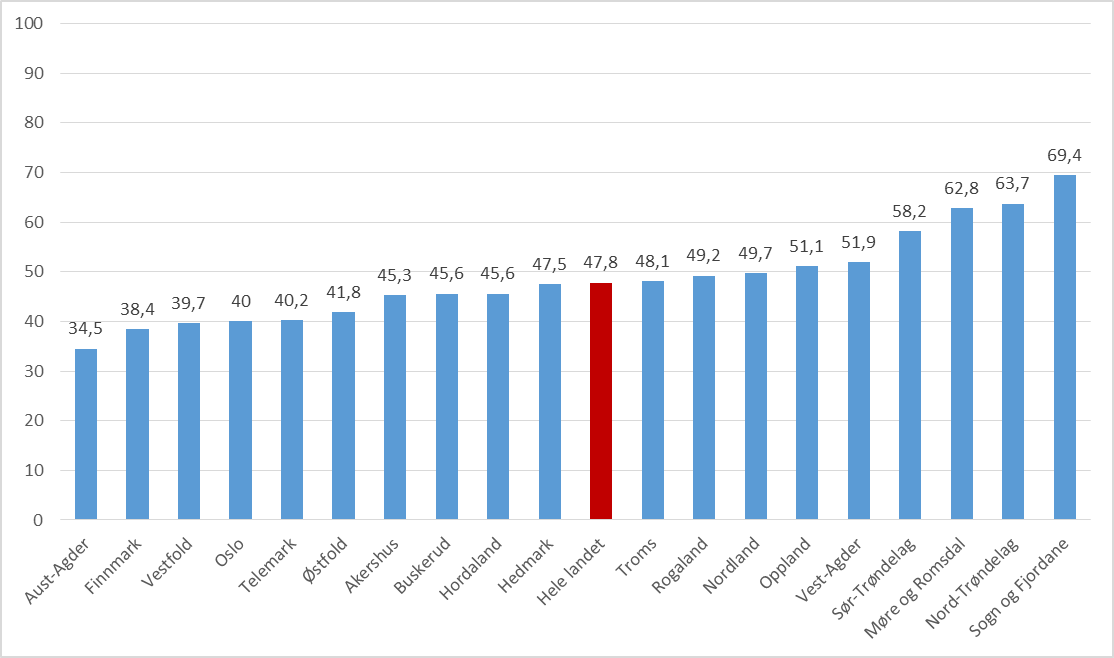 Figur: Andel elever i barneskoler og kombinerte barne- og ungdomsskoler som er med på skolemelkordningen – fordelt på fylke. Kilde: Melk.noTabell: Andel elever i barneskoler og kombinerte barne- og ungdomsskoler som er med på skolemelkordningen – fordelt på fylke. Endringer fra skoleåret 2012/2013 til skoleåret 2013/2014. Kilde: Melk.noAndel skoleåret 2013/2014Andel skoleåret 2012/2013Endring i prosentFinnmark38,443,0-10,7 %Troms48,149,0-1,8 %Nordland49,752,2-4,8 %Nord Trøndelag63,7 65,9-3,3 %Sør Trøndelag58,260,2-3,3 %Møre og Romsdal62,865,0-3,4 %Sogn og Fjordane69,472,2-3,9 %Hordaland45,648,4-5,8%Rogaland49,251,4-4,5 %Vest Agder51,954,6-4,9 %Aust Agder34,537,2-7,3 %Telemark40,243,7-8,0 %Vestfold39,740,6-2,2 %Buskerud45,647,0-3,0 %Oppland51,153,2-3,9 %Hedmark47,550,1-5,2 %Østfold41,845,0-7,1 %Akershus45,347,5-4,6 %Oslo40,039,9+0,3 %Hele landet47,849,9-4,2 %